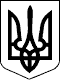 УКРАЇНАПЕТРІВСЬКА СЕЛИЩНА РАДАКІРОВОГРАДСЬКОЇ ОБЛАСТІПро затвердження проекту землеустрою щодо відведення та передачі у приватну власність земельної ділянки громадянину Ігнатьєву Анатолію ЄвгенійовичуРозглянувши пропозицію Петрівського селищного голови С. Тилик від 06 травня 2021 року № 01-17/1307/1, заяву громадянина Ігнатьєва Анатолія Євгенійовича від 23.04.2021 року № 2210/01–23, проект рішення селищної ради «Про затвердження проекту землеустрою щодо відведення земельної ділянки у приватну власність громадянину Ігнатьєву Анатолію Євгенійовичу», оприлюднений 26.04.2021 року, відповідно до 
статті 26 Закону України «Про місцеве самоврядування в Україні», статей
12, 118, 121, 122 Земельного кодексу України, на підставі висновків та рекомендацій постійної комісії селищної ради з питань земельних відносин, архітектури, містобудування, будівництва, природокористування, розвитку населених пунктів, раціонального використання місцевих природних ресурсів, екологічної безпеки, комунальної власності, житлово-комунального господарства, промисловості, підприємництва, енергозбереження, транспорту, зв’язку, торгівлі, приватизації майна, житла, землі від 05 травня 2021 року 
№ 519, селищна радаВИРІШИЛА:1. Затвердити проект землеустрою щодо відведення земельної ділянки у власність громадянину Ігнатьєву Анатолію Євгенійовичу для будівництва і обслуговування жилого будинку, господарських будівель і споруд (присадибна ділянка) за адресою: вул. Олексія Лисенка, смт Петрове, Петрівський район, Кіровоградська область.2. Передати у приватну власність земельну ділянку громадянину Ігнатьєву Анатолію Євгенійовичу за адресою: вул. Олексія Лисенка, смт Петрове, загальною площею 0,1500 га, у тому числі: 0,1500 га – для будівництва і обслуговування жилого будинку, господарських будівель і споруд (присадибна ділянка) код КВЦПЗ 02.01, кадастровий номер 3524955100:50:173:0001, землі житлової та громадської забудови комунальної власності, в межах населеного пункту, на території Петрівської селищної територіальної громади Кіровоградської області.Петрівський селищний голова                                                  Світлана ТИЛИК28300, вул. Святкова 7, смт Петрове, Петрівський р-н., Кіровоградська обл.тел./факс: (05237)  9-72-60,  9-70-73 е-mail: sel.rada.petrovo@ukr.net код в ЄДРПОУ 0436419928300, вул. Святкова 7, смт Петрове, Петрівський р-н., Кіровоградська обл.тел./факс: (05237)  9-72-60,  9-70-73 е-mail: sel.rada.petrovo@ukr.net код в ЄДРПОУ 0436419928300, вул. Святкова 7, смт Петрове, Петрівський р-н., Кіровоградська обл.тел./факс: (05237)  9-72-60,  9-70-73 е-mail: sel.rada.petrovo@ukr.net код в ЄДРПОУ 0436419928300, вул. Святкова 7, смт Петрове, Петрівський р-н., Кіровоградська обл.тел./факс: (05237)  9-72-60,  9-70-73 е-mail: sel.rada.petrovo@ukr.net код в ЄДРПОУ 0436419928300, вул. Святкова 7, смт Петрове, Петрівський р-н., Кіровоградська обл.тел./факс: (05237)  9-72-60,  9-70-73 е-mail: sel.rada.petrovo@ukr.net код в ЄДРПОУ 04364199СЬОМА СЕСІЯСЬОМА СЕСІЯСЬОМА СЕСІЯСЬОМА СЕСІЯСЬОМА СЕСІЯВОСЬМОГО СКЛИКАННЯВОСЬМОГО СКЛИКАННЯВОСЬМОГО СКЛИКАННЯВОСЬМОГО СКЛИКАННЯВОСЬМОГО СКЛИКАННЯРІШЕННЯРІШЕННЯРІШЕННЯРІШЕННЯРІШЕННЯвід06 травня 2021 року№687/8смт Петровесмт Петровесмт Петровесмт Петровесмт Петрове